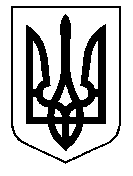 ТАЛЬНІВСЬКА РАЙОННА РАДАЧеркаської областіР  І  Ш  Е  Н  Н  Я22.12.2015                                                                                         № 2-11/VIIПро внесення змін до Програми розвитку земельних відносин у Тальнівському районі     на 2011-2020 рокиВідповідно до статті 12 Земельного кодексу України, пункту 16 частини 1 статті 43, статті 59 Закону України «Про місцеве самоврядування в Україні», Законів України «Про землеустрій», «Про охорону землі», «Про охорону культурної спадщини», з метою забезпечення виконання заходів щодо встановлення меж земель населених пунктів, меж земель історико-культурного призначення, природно-заповідного фонду, врахувавши висновок постійної комісії районної ради з питань агропромислового розвитку та природних ресурсів, районна рада  ВИРІШИЛА :Внести зміни до Програми розвитку земельних відносин у Тальнівському районі на 2011-2020 роки, затвердженої рішенням районної ради від 25.02.2011 № 4-13, виклавши таблиці №№ 1,2,4,5,6,7 до Програми в новій редакції  (додаються).Запропонувати міській та сільським радам вжити заходів щодо виконання Програми.Рекомендувати Відділу Держгеокадастру у Тальнівському районі сприяти міській та сільським радам в щорічному забезпеченні виконання робіт по встановленню меж населених пунктів, встановленню меж земель                               історико-культурного призначення та природно-заповідного фонду, інвентаризації земель несільськогосподарського призначення та встановлення їх нормативно-грошової оцінки. Районній державній адміністрації передбачати видатки на фінансування заходів по виконанню даної Програми, та рекомендувати міській, сільським радам передбачити кошти на зазначені цілі з місцевого бюджету.Контроль за виконанням рішення покласти на постійну комісію районної ради з питань агропромислового розвитку та природних ресурсів та відділ Держгеокадастру у Тальнівському районі.Голова районної ради                                                               В. ЛюбомськаЗАТВЕРДЖЕНОрішенням районної ради 22.12.2015 № 2-11/УІІЗміни до Програми розвитку земельних відносин у Тальнівському районі на 2011-2020 роки, затвердженої рішенням районної ради від 25.02.2011 № 4-13Таблиця № 1 до Програми в новій редакціїОбсяги фінансування робіт з розроблення грошової оцінки земель несільськогосподарського призначення, розміщених за межами населених пунктівТаблиця № 2до Програми в новій редакціїОбсяги фінансування робіт по встановленню меж населених пунктів на період до 2020 рокуТаблиця № 4до Програми в новій редакціїОбсяги фінансування на проведення робіт по інвентаризації земель несільськогосподарського призначення на період до 2020 рокуТаблиця № 5до Програми в новій редакціїОбсяги фінансування на проведення робіт з поновлення планово-картографічного матеріалу  зйомок минулих років на період до 2020 року Таблиця № 6до Програми в новій редакціїОбсяги фінансування на проведення робіт з встановлення меж земельприродно-заповідного фондуТаблиця № 7до Програми в новій редакціїОбсяги фінансування на проведення робіт з встановлення меж земель                  історико-культурного призначення Керуючий справами виконавчого апарату районної ради                                                В.Карпук№ п/пНазва сільських радПотреба коштів на виконання робіт, тис, грнРозподіл коштів по рокахРозподіл коштів по рокахРозподіл коштів по рокахРозподіл коштів по рокахРозподіл коштів по роках№ п/пНазва сільських радПотреба коштів на виконання робіт, тис, грн201620172018201920201Білашківська44442Веселокутська 34343Вишнопільська40404Гордашівська42425Глибочківська36366Заліська38387Зеленьківська40408Здобутківська34349Кобринівська444410Кобриново-Гребельська424211Колодистенська404012Корсунська404013Кривоколінська383814Лащівська323215Лісівська444416Легедзинська424217Лоташівська444418Майданецька505019Мошурівська484820Онопріївська404021Павлівська343422Папужинська343423Потаська323224Романівська464625Соколівоцька484826Шаулиська363627Тальянківська484828Тальнівська міська рада7070Всього1160144276210284246№ п/пНазва сільських радЗагальна вартість робіт, тис, грнРозподіл коштів по рокахРозподіл коштів по рокахРозподіл коштів по рокахРозподіл коштів по рокахРозподіл коштів по роках№ п/пНазва сільських радЗагальна вартість робіт, тис, грн201620172018201920201Веселокутська 15152Вишнопільська16163Глибочківська15154Заліська16165Зеленьківська20206Кобринівська20207Кобриново-Гребельська18188Колодистенська17179Корсунська202010Кривоколінська202011Лісівська161612Легедзинська161613Лоташівська171714Майданецька202015Мошурівська202016Онопріївська191917Павлівська151518Папужинська161619Потаська151520Романівська151521Тальянківська181822Тальнівська міська рада100100Всього46450152808597№ п/пНазва сільських радЗагальна вартість робіт, тис, грнРозподіл коштів по рокахРозподіл коштів по рокахРозподіл коштів по рокахРозподіл коштів по рокахРозподіл коштів по роках№ п/пНазва сільських радЗагальна вартість робіт, тис, грн201620172018201920201Білашківська80802Веселокутська 30303Вишнопільська40404Гордашівська50505Глибочківська40406Заліська50507Зеленьківська50508Здобутківська40409Кобринівська727210Кобриново-Гребельська646411Колодистенська525212Корсунська565613Кривоколінська767614Лащівська363615Лісівська565616Легедзинська707017Лоташівська606018Майданецька646419Мошурівська808020Онопріївська565621Павлівська303022Папужинська404023Потаська505024Романівська606025Соколівоцька606026Шаулиська303027Тальянківська808028Тальнівська міська рада700350350Всього2172262366270648626№ п/пНазва сільських радЗагальна площа, тис. гаЗагальна вартість робіт,тис. га.Розподіл коштів по роках, тис. грн.Розподіл коштів по роках, тис. грн.Розподіл коштів по роках, тис. грн.Розподіл коштів по роках, тис. грн.Розподіл коштів по роках, тис. грн.№ п/пНазва сільських радЗагальна площа, тис. га201620172018201920201Білашківська4,020202Веселокутська1,815153Вишнопільська3,820204Гордашівська3,215155Глибочківська3,115156Заліська3,215157Зеленьківська3,315158Здобутківська1,515159Кобринівська3,3151510Кобриново-Гребельська2,5151511Колодистенська3,3151512Корсунська3,6202013Кривоколінська3,0151514Лащівська2,2151515Лісівська4,2202016Легедзинська3,1151517Лоташівська3,4151518Майданецька4,6202019Мошурівська5,6202020Онопріївська4,0202021Павлівська2,7151522Папужинська2,7151523Потаська3,3151524Романівська4,1202025Соколівоцька4,4202026Шаулиська2,1151527Тальянківська3,9151528Тальнівська1,81515Всього91,7465501201059595№ п/пНазва сільських радПлоща земель природно заповідного фонду, гаПотреба коштів на виконання робіт, тис. грн.Розподіл коштів по роках, тис. грн..Розподіл коштів по роках, тис. грн..Розподіл коштів по роках, тис. грн..Розподіл коштів по роках, тис. грн..Розподіл коштів по роках, тис. грн..№ п/пНазва сільських радПлоща земель природно заповідного фонду, гаПотреба коштів на виконання робіт, тис. грн.201620172018201920201Білашківська28,018182Здобутківська30,418183Лоташівська16,015154Папужинська80,050505Потаська0,6110106Тальнівська міська рада406,08080Всього561,011911818155090№ п/пНазва сільських радПлоща земель історико-культурного призначення, гаПотреба коштів на виконання робіт, тис. грн.Розподіл коштів по рокахРозподіл коштів по рокахРозподіл коштів по рокахРозподіл коштів по рокахРозподіл коштів по роках№ п/пНазва сільських радПлоща земель історико-культурного призначення, га201620172018201920201Білашківська132,545452Вишнопільська37,724243Гордашівська23,224244Глибочківська255,757575Зеленьківська19,921216Здобутківська12,521217Кобринівська60,324248Лісівська56,024249Легедзинська52,0242410Лоташівська108,2454511Майданецька148,6575712Мошурівська146,3575713Онопріївська31,3212114Павлівська89,1242415Романівська21,8212116Соколівоцька45,3242417Шаулиська30,6242418Тальянківська272,08080Всього1543,061769105147170126